СПИСЪКс  промяна на адрес на временен пункт в с. Ново село, обл. Видин(промяната е нанесена  с червен цвят)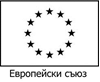 №по редВременни пунктове/населено място/Адрес на пунктоветеПериод на раздаване/начална и крайна дата на раздаване/ВидинВидинВидинВидин1Ружинцис. Ружинци, ул. “Георги Димитров” № 33 /НЧ „Христо Ботев 1898”/20.09.2021 г. – 22.10.2021 г.2Белоградчикгр. Белоградчик, ул. “Княз Борис І” № 623.09.2021 г. – 26.10.2021 г.3Грамадагр. Грамада, пл. “Мико Нинов” № 7 /клуб на пенсионера/27.09.2021 г. – 22.10.2021 г.4Димово  - пункт № 1гр.  Димово, ул. “Свилен Русев” № 328.09.2021 г. – 29.10.2021 г.5Макрешс. Макреш, ул. „Георги Бенковски” № 10530.09.2021 г. – 26.10.2021 г.6Видин - градгр. Видин, ул. “Искър” № 5 Б04.10.2021 г. – 17.11.2021 г.7Бойницас. Бойница, ул. “Георги Димитров” № 404.10.2021 г. – 29.10.2021 г.8Община Видин – села По график 05.10.2021 г. – 17.11.2021 г.9Брегово гр. Брегово, ул. “Александър Стамболийски” № 3 /ДСП/ 06.10.2021 г. – 10.11.2021 г.10Димово  - пункт  2 в с. Арчарс. Арчар, ул. “Кирил и Методий” № 711.10.2021 г. – 12.11.2021 г.11Кулагр. Кула, ул. “Възраждане” № 19 /Младежки дом/13.10.2021 г. – 10.11.2021 г.12Ново селос. Ново село, ул. “Арх. Илия Попов” № 8915.10.2021 г. – 12.11.2021 г.13Чупренес. Чупрене, ул. “Ас.  Балкански” № 55 /страда на общината/ 18.10.2021 г. – 12.11.2021 г.